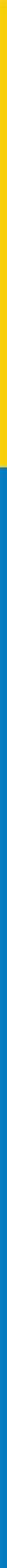 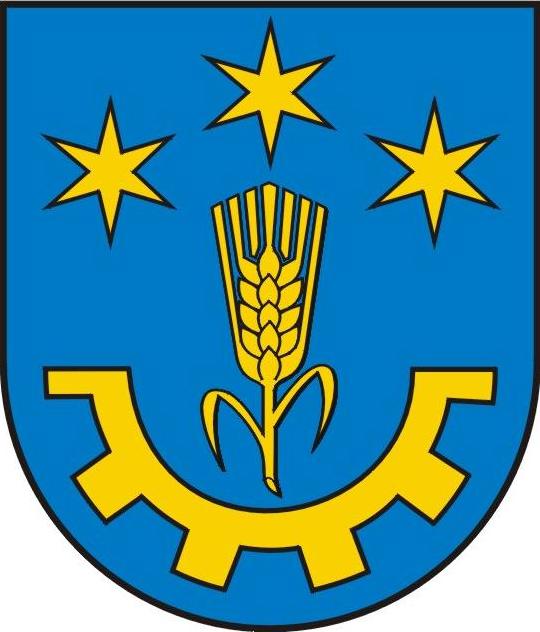 Gorzyce, dn.09.05.2023 r.Zapytanie ofertowe nr 2/2023o wartości nieprzekraczającej 130 000 nettoZAMAWIAJĄCYGmina Gorzyceul. Sandomierska 7539-432 Gorzycetel:15 836 20 75II. TRYB UDZIELENIA ZAMÓWIENIA   Niniejsze zapytanie nie stanowi przedmiotu zamówienia publicznego w ramach przepisów ustawy
   z dnia 11 września 2019 r. Prawo zamówień publicznych (t.j. Dz.U. z 2022 r. poz. 1710 
   z późn.zm.).III.NAZWA I OPIS PRZEDMIOTU ZAMÓWIENIAPrzedmiotem zamówienia jest opracowanie inwentaryzacji wyrobów zawierających azbest oraz aktualizacji Programu usuwania wyrobów zawierających azbest z terenu Gminy Gorzyce na lata 2022-2032 wraz z aktualizacją w „ Bazie Azbestowej” Zakres przedmiotu zamówienia obejmuje opracowanie:Wykonanie szczegółowej inwentaryzacji wyrobów zawierających azbest występujących na terenie Gminy Gorzyce. Inwentaryzacja powinna obejmować wszystkie obiekty   zawierające azbest znajdujące się na danej nieruchomości, w tym wyroby zawierające azbest zgromadzone „luzem” poprzez ich spis z natury w terenie z podziałem na formę prawną posiadaczy tych odpadów: osoby fizyczne, podmioty prawne, wspólnoty mieszkaniowe i inne z uwzględnieniem  numerów ewidencyjnych działek i ich obrębu ewidencyjnego wraz z określeniem szacunkowej ilości tych odpadów w m2 ,w [kg]. Sporządzenie „Oceny stanu i możliwości bezpiecznego użytkowania wyrobów zawierających azbest zgodnie z załącznikiem 1 do rozporządzenia Ministra Gospodarki, Pracy i Polityki Społecznej z dnia 2 kwietnia 2004 roku w sprawie sposobów i warunków bezpiecznego użytkowania i usuwania wyrobów zawierających azbest (Dz.U. z 2004 r. Nr 71, poz.649, zm. Dz.U. z 2010 r. Nr 162, poz. 1089) oddzielnie dla każdej nieruchomości, na której stwierdzono obecność wyrobów zawierających azbest. Kartę oceny należy sporządzić w dwóch egzemplarzach - jeden dla właściciela zarządcy/zarządcy nieruchomości, drugi dla zamawiającego. Każdy egzemplarz winien być podpisany przez właściciela /zarządcę nieruchomości, lub osobę upoważnioną.Opracowanie warstwy obrysów obiektów, w których stwierdzono wykorzystywanie wyrobów azbestowych, z przypisanymi do obiektu atrybutami: numerem działki ewidencyjnej i numerem obrębu ewidencyjnego, umożliwiających eksport wyników inwentaryzacji do warstw w formacie *shp, *pdf zasilających Bazę Azbestową, wykonane zgodnie z aktualnymi wytycznymi i numerem obrębu w formacie WORD/EXCEL*doc,*xls.Aktualizacja Bazy Azbestowej www.bazaazbestowa.pl, wprowadzenie danych, weryfikacja pod kątem zgodności z aktualną inwentaryzacją;Opracowanie aktualizacji Programu usuwania azbestu z terenu Gminy Gorzyce na lata 2022 – 2032;Wyniki inwentaryzacji dotyczące osób prawnych, wraz z numerem działki ewidencyjnej
i numerem obrębu ewidencyjnego powinny zostać przekazane do właściwego Urzędu Marszałkowskiego (bez wprowadzania danych do Bazy Azbestowej);Sporządzenie wykazu zinwentaryzowanych nieruchomości w formacie EKCEL*xls, zawierającego poniższe dane:wykorzystujący wyroby zawierające azbest, z podziałem na osoby fizyczne 
i osoby prawne ( w przypadku osób prawnych należy podać nazwę i adres siedziby);adres nieruchomości;dane ewidencyjne (nr działki, obręb ewidencyjny);rodzaj zabudowy (budynek mieszkalny, budynek gospodarczy, budynek mieszkalno-gospodarczy, inny;ilość wyrobów (metry bieżące, m2oraz ilość przeliczona na kg lub Mg;miejsce wyrobów;stopień pilności zgodnie z załącznikiem 1 do rozporządzenia Ministra Gospodarki, Pracy i Polityki Społecznej z dnia 2 kwietnia 2004 roku w sprawie sposobów 
i warunków bezpiecznego użytkowania i usuwania wyrobów zawierających azbest (Dz.U. z 2004 r. Nr 71, poz.649, zm. Dz.U. z 2010 r. Nr 162, poz. 1089)Przedłożenie Zamawiającemu opracowanego dokumentu w 3 egzemplarzach w formie papierowej oraz 3 egzemplarzach w formie elektronicznej na płycie CD/DVD (format pliku MS WORD*doc., *pdf, EXCEL*xls.).Całkowite prawa autorskie do opracowanego dokumentu wraz z możliwością przetwarzania, powielania i modyfikacji będą należały do Zamawiającego.Wykonawca zobowiązany jest do bieżącego informowania Zamawiającego o wszelkich
faktach mogących mieć wpływ na realizację zadań wynikających z przedmiotu zapytania.WYMAGANE WARUNKIW postępowaniu mogą brać udział Wykonawcy spełniający następujące wymagania:posiadają uprawnienia do wykonywania określonej działalności lub czynności;posiadają niezbędną wiedzę i doświadczenie;dysponują osobami zdolnymi do wykonywania zamówienia;wykażą, że w ciągu ostatnich 3 lat przed upływem terminu składania ofert, 
a jeżeli okres prowadzonej działalności jest krótszy, w tym okresie zrealizowali co najmniej 2 usługi polegające na inwentaryzacji wyrobów zawierających azbest wraz z opisem metodyki przeprowadzonej inwentaryzacji;Zamawiający nie dopuszcza możliwości składania ofert częściowych;Zamawiający nie dopuszcza możliwości powierzenia części lub całości zamówienia podwykonawcom.TERMIN WYKONANIA PRZEDMIOTU ZAMÓWIENIATermin wykonania przedmiotu zamówienia do dnia 20.09.2023r.OPIS SPOSOBU PRZYGOTOWANIA OFERTYOferta powinna być:-opatrzona pieczątką firmową,-posiadać datę sporządzenia,-zawierać adres lub siedzibę oferenta, nr telefonu, nr NIP,-podpisana czytelnie przez wykonawcę,-zawierać oświadczenie o możliwości wykonania zamówienia z wymaganiami Zamawiającego.ISTOTNE WARUNKI ZAMÓWIENIAPrzedstawiona cena powinna zawierać cenę netto plus podatek VAT za usługę.Cena określona w ofercie powinna obejmować wszystkie koszty związane 
z realizacją przedmiotu zamówienia. Rozliczenie usługi realizowane będzie przelewem na konto wskazane na fakturze 
w terminie 30 dni od dnia prawidłowo wystawionej faktury przez Wykonawcę.O wynikach postępowania Oferenci, zostaną powiadomieni telefonicznie lub e-mailem.KRYTERIUM OCENY OFERTUstala się kryterium oceny ofert:Najniższa cena 100%MIEJSCE ORAZ TERMIN SKŁADANIA  OFERTOferta powinna być przesłana do dnia 30.05.2023 r. za pośrednictwem: poczty elektronicznej na adres e-mail: ug@gminagorzyce.pl, poczty, kuriera lub dostarczona osobiście na adres Urząd Gminy Gorzyce, ul. Sandomierska 75, 
39-432 Gorzyce w godzinach pracy urzędu od 730- 1530.Ofertę należy złożyć na formularzu ofertowym stanowiącym załącznik do zapytania ofertowego.Oferty złożone po terminie nie będą rozpatrywane.W toku badania i oceny ofert Zamawiający może żądać od oferentów wyjaśnień dotyczących treści złożonych ofert.Osoba do kontaktu-insp. Mieczysława Wicińska 15 8362075,wew.22Załączniki:Formularz ofertowyz up. Wójta Gminymgr Lucyna MatykaZastępca Wójta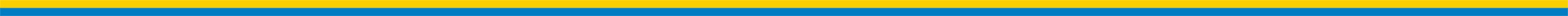 